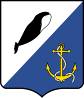 АДМИНИСТРАЦИЯПРОВИДЕНСКОГО ГОРОДСКОГО ОКРУГАПОСТАНОВЛЕНИЕВ целях уточнения некоторых положений нормативного правового акта, Администрация Провиденского городского округаПОСТАНОВЛЯЕТ:1.	Внести в Постановление Администрации Провиденского городского округа от 28 декабря 2020 года № 410 «Об утверждении Порядка предоставления субсидии из бюджета Провиденского городского округа в целях финансового обеспечения (возмещения) части затрат по арендной плате за объекты недвижимости и по оплате коммунальных услуг, потребленных в процессе ведения предпринимательской деятельности в городской местности Провиденского городского округа, в условиях ухудшения ситуации в связи с распространением новой коронавирусной инфекции» следующие изменения:в наименовании постановления, пункте 1 постановления, наименовании порядка слова «по арендной плате за объекты недвижимости и по оплате коммунальных услуг, потребленных в процессе ведения предпринимательской деятельности» заменить словами «субъектам предпринимательской деятельности, осуществляющих деятельность».          2. Обнародовать настоящее постановление на сайте Провиденского городского округа.          3.	Настоящее постановление вступает в силу со дня его подписания и распространяет свое действие на правоотношения, возникшие с 1 января 2022 года.4.	Контроль за исполнением настоящего постановления возложить на Управление финансов, экономики и имущественных отношений администрации Провиденского городского округа (Веденьева Т.Г.).Заместительглавы Администрации		                                                       В.В. Парамонов		                            Подготовлено:	Сапрыкина М.Б.Согласовано:	Веденьева Т.Г.                                                                                 Е.А. КрасиковаРазослано: дело, УФЭИОот 26 января 2022 г.                    № 25пгт. ПровиденияО внесении изменений в постановление Администрации Провиденского городского округа от 28 декабря 2020 года № 410 «Об утверждении Порядка предоставления субсидии из бюджета Провиденского городского округа в целях финансового обеспечения (возмещения) части затрат по арендной плате за объекты недвижимости и по оплате коммунальных услуг, потребленных в процессе ведения предпринимательской деятельности в городской местности Провиденского городского округа, в условиях ухудшения ситуации в связи с распространением новой коронавирусной инфекции»